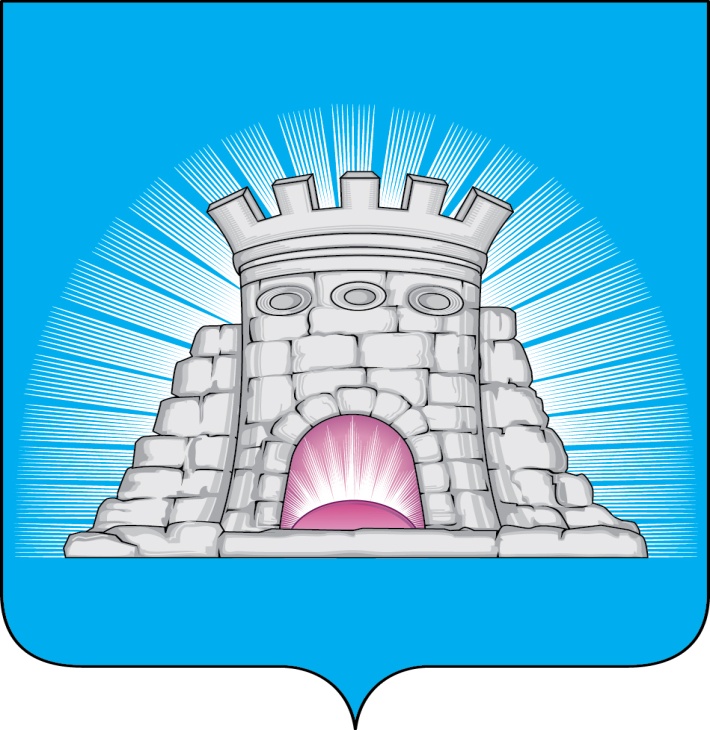 РАСПОРЯЖЕНИЕ05.04.2024             № 73г.Зарайск                           Об утверждении состава рабочей группы по разработке                            и контролю исполнения графиков плановых отключений                            горячего водоснабжения в многоквартирных домах                             городского округа Зарайск Московской области в                                                  летний период 2024 года      В соответствии с п. 5.1.5 постановления Государственного Комитета по строительству и жилищно-коммунальному комплексу от 27.09.2003 № 170 «Об утверждении правил и норм технической эксплуатации жилищного фонда», в целях соблюдения нормативных сроков продолжительности отключения горячего водоснабжения в многоквартирных домах для выполнения плановых профилактических работ на системах теплоснабжения и теплопотребления при подготовке к отопительному периоду 2024/2025 годов:       1. Утвердить состав рабочей группы по разработке и контролю исполнения графиков отключений горячего водоснабжения в многоквартирных домах на территории городского округа Зарайск Московской области в летний период 2024 года (прилагается).      2. Службе по взаимодействию со СМИ администрации городского округа Зарайск Московской области опубликовать настоящее распоряжение на официальном сайте администрации городского округа Зарайск Московской области в информационно-телекоммуникационной сети «Интернет» (www.zarrayon.ru) в разделе «ЖКХ (Ресурсоснабжение и энергосбережение)».Глава городского округа Зарайск  В.А. ПетрущенкоВерно:Начальник службы делопроизводства Л.Б. Ивлева05.04.2024Разослано: в дело,  Простоквашину А.А., МУП «ЕСКХ Зарайского района», МБУ «Благоустройство, ЖКХ и ДХ городского округа Зарайск», отдел ЖКХ,                                            СВ со СМИ, прокуратуре.Т.А. Мирохина8(49666) 2-44-64                                                                                                                                       006162Утвержденраспоряжением главыгородского округа ЗарайскМосковской областиот  05.04.2024  №   73СОСТАВрабочей группы по разработке и контролю исполнения графиков отключений горячего водоснабжения в многоквартирных домах на территории городского округа Зарайск Московской области в летний период 2024 года Простоквашин А.А. – заместитель главы администрации городского округа Зарайск Московской области (руководитель рабочей группы);                                     члены рабочей группы:1. Воробьев А.В. – начальник теплосети МУП «ЕСКХ Зарайского района»;2. Тимофеева Н.М. – начальник отдела ЖКХ администрации городского округа Зарайск Московской области;3. Якунин Н.Н. – главный инженер МУП «ЕСКХ Зарайского района»;4. Сурдин С.С. – директор МУП «ЕСКХ Зарайского района»;5. Павелькин С.Ю. – директор МБУ «Благоустройство, жилищно- коммунальное хозяйство и дорожное хозяйство городского округа Зарайск».